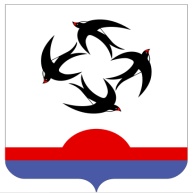 АДМИНИСТРАЦИЯ КИЛЬМЕЗСКОГО РАЙОНА
КИРОВСКОЙ ОБЛАСТИПОСТАНОВЛЕНИЕ28.12.2023                                                                                                        № 576пгт КильмезьО внесении изменений в постановление  администрации Кильмезского района от 10.08.2023 № 316         В  соответствии с решением  Кильмезской  районной  Думы  от  15.12.2023 №  7/2 «О районном бюджете на 2024 год и на плановый период  2025 и 2026 годов»,  администрация  Кильмезского  района  постановляет:        внести следующие  изменения  в  постановление  администрации  Кильмезского  района  от  10.08.2023  № 316  «Об  утверждении  муниципальной  программы  «Развитие  культуры и  туризма  на  2023-2028  годы»:       1. В  паспорте  программы  раздел  «Общий объем   ассигнований муниципальной  программы  изложить   в новой редакции:   общий  объем  ассигнований  муниципальной  программы  составит  255017,37  тыс. рублей,  в  том  числе:  за  счет  средств  федерального  бюджета – 1300,9  тыс. рублей,  за  счет  средств  областного  бюджета – 95483,6  тыс. рублей, за  счет  средств  районного  бюджета – 158232,87 тыс. рублей.     2. Приложение  № 2  к  Муниципальной  программе изложить  в  новой  редакции,  согласно  приложению  № 1.     3.Приложение  № 3  к  Муниципальной  программе изложить  в  новой  редакции,  согласно  приложению  № 2.     4. Контроль за исполнением   данного  постановления  возложить  на  первого  заместителя  главы  администрации  Кильмезского  района  Чучалину  Т.Н.Глава  Кильмезского  района                                          А.Г.Коршунов                                ПОДГОТОВЛЕНО:Заведующий  отделомсоциального  развития                                                            Н.Г.Смирнова27.12.2023СОГЛАСОВАНО:Заместитель  главыадминистрации,    начальник финансового  управления                                                    А.П.Благодатских27.12.2023Экономист  Кильмезской  МЦБ                                                 Г.А.Федотова27.12.2023ПРАВОВАЯ ЭКСПЕРТИЗА ПРОВЕДЕНА:Консультант по правовым вопросам                                          В.Е.Комарова27.12.2023ЛИНГВИСТИЧЕСКАЯ ЭКСПЕРТИЗА ПРОВЕДЕНА:Управляющий деламиадминистрации района, заведующийорганизационнойи кадровой работы                                                                            М.Н. Дрягина27.12.2023РАЗОСЛАТЬ: Администрация района – 1 экз.                         Финансовое управление – 1 экз.                         ОСР – 1 экз.                         МЦБ – 1 экз.ВСЕГО: 4 экз.